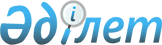 О признании утратившим силу решения маслихата города Астаны от 18 декабря 2008 года № 169/28-IV "Об установлении стоимости разовых талонов"Решение маслихата города Астаны от 28 марта 2013 года № 123/14-V

      В соответствии с подпунктом 1) пункта 2 статьи 40 Закона Республики Казахстан от 24 марта 1998 года «О нормативных правовых  актах», маслихат города Астаны РЕШИЛ:



      1. Признать утратившим силу решение маслихата города Астаны от 18 декабря 2008 года № 169/28-IV «Об установлении стоимости разовых талонов» (зарегистрировано в Реестре государственной регистрации нормативных правовых актов 9 января 2009 года за № 555, опубликовано в газетах «Астана акшамы» от 20 января 2009 года № 6, «Вечерняя Астана» от 20 января 2009 года № 8).



      2. Настоящее решение вступает в силу со дня принятия.      Председатель сессии

      маслихата города Астаны                    Э. Суханбердиева      Секретарь маслихата

      города Астаны                              С. Есилов
					© 2012. РГП на ПХВ «Институт законодательства и правовой информации Республики Казахстан» Министерства юстиции Республики Казахстан
				